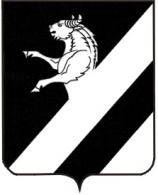 КРАСНОЯРСКИЙ  КРАЙАЧИНСКИЙ РАЙОНПРИЧУЛЫМСКИЙ СЕЛЬСКИЙ СОВЕТ ДЕПУТАТОВРЕШЕНИЕ16.06.2017                                 п. Причулымский                               № 15-117РОб утверждении  Порядка ведения перечня видов муниципального контроля  и органов местного самоуправления Причулымского сельсовета, уполномоченных на их осуществлениеВ соответствии с Федеральным законом от 06.10.2003 № 131-ФЗ «Об общих принципах организации местного самоуправления в Российской Федерации», пунктом 1 части 2 статьи 6 Федерального закона от 26.12.2008 № 294-ФЗ «О защите прав юридических лиц и индивидуальных предпринимателей при осуществлении государственного контроля (надзора) и муниципального контроля», руководствуясь статьями 20, 24 Устава Причулымского сельсовета Ачинского района Красноярского края, РЕШИЛ:1. Утвердить Порядок  ведения перечня видов муниципального контроля и органов местного самоуправления Причулымского сельсовета, уполномоченных на их осуществление согласно приложению. 2. Контроль за исполнением настоящего решения возложить на постоянную комиссию по экономической и бюджетной политике, муниципальному имуществу, сельскому хозяйству, землепользованию и охране окружающей среды.3. Настоящее решение вступает в силу со дня, следующего за днем его официального опубликования в информационном листе «Причулымский вестник» и подлежит размещению на официальном сайте администрации Причулымского сельсовета Ачинского района: http://adm-prichulim.gbu.su/."_____"_________________2017	                   "_____"________________2017Приложение 1 к решению Причулымского сельского Совета депутатовот 16.06.2017 № 15-117Р ПОРЯДОК ВЕДЕНИЯ ПЕРЕЧНЯ ВИДОВ МУНИЦИПАЛЬНОГО КОНТРОЛЯ И ОРГАНОВ МЕСТНОГО САМОУПРАВЛЕНИЯ ПРИЧУЛЫМСКОГО СЕЛЬСОВЕТА, УПОЛНОМОЧЕННЫХ НА ИХ ОСУЩЕСТВЛЕНИЕ	1. ОБЩИЕ ПОЛОЖЕНИЯ1.1. Порядок ведения перечня видов муниципального контроля и органов местного самоуправления Причулымского сельсовета, уполномоченных на их осуществление (далее – Порядок) разработан в соответствии с Федеральными законами от 06.10.2003 № 131-ФЗ «Об общих принципах организации местного самоуправления в Российской Федерации», от 26.12.2008 № 294-ФЗ «О защите прав юридических лиц и индивидуальных предпринимателей при осуществлении государственного контроля (надзора) и муниципального контроля», Уставом Причулымского сельсовета Ачинского района Красноярского края.1.2. Порядок устанавливает процедуру ведения перечня видов муниципального контроля и органов местного самоуправления Причулымского сельсовета, уполномоченных на их осуществление (далее – Перечень).1.3. Для целей настоящего Порядка используются следующие понятия:Муниципальный контроль - деятельность органов местного самоуправления, уполномоченных в соответствии с федеральными законами на организацию и проведение на территории муниципального образования проверок соблюдения юридическими лицами, индивидуальными предпринимателями требований, установленных муниципальными правовыми актами, а также требований, установленных федеральными законами, законами субъектов Российской Федерации, в случаях, если соответствующие виды контроля относятся к вопросам местного значения.Перечень видов муниципального контроля - сводный перечень видов муниципального контроля, осуществляемого органами местного самоуправления муниципального образования.Уполномоченный орган - структурное подразделение, орган администрации муниципального образования, осуществляющий ведение Перечня видов муниципального контроля, уполномоченный администрацией муниципального образования.Ответственные лица - должностные лица, назначаемые руководителем администрации муниципального образования, органа администрации муниципального образования, осуществляющего муниципальный контроль, ответственными за осуществление муниципального контроля.2. ПОРЯДОК ВЕДЕНИЯ ПЕРЕЧНЯ ВИДОВ МУНИЦИПАЛЬНОГО КОНТРОЛЯ2.1.Формирование и ведение Перечня осуществляется администрацией Причулымского сельсовета.2.2. В целях включения вида муниципального контроля в Перечень, ответственные лица администрации Причулымского сельсовета, осуществляющих муниципальный контроль, формируют и представляют Уполномоченному органу сведения о муниципальном контроле в соответствии с приложением № 1 к Порядку.2.3. Документы, указанные в пункте 2.2, направляются в Уполномоченный орган в течение 5 рабочих дней со дня издания администрацией Причулымского сельсовета правового акта, определившего орган местного самоуправления уполномоченным на осуществление муниципального контроля.2.4. Сведения о муниципальном контроле, включаемые в Перечень видов муниципального контроля, должны быть полными и достоверными.2.5. Уполномоченный орган формирует Перечень видов муниципального контроля по форме согласно приложению № 2 к Порядку.2.6. Перечень видов муниципального контроля утверждается постановлением администрации Причулымского сельсовета.2.7. В случае возникновения обстоятельств, влекущих изменение сведений о муниципальном контроле, содержащихся в Перечне видов муниципального контроля, администрация Причулымского сельсовета, осуществляющая муниципальный контроль, в течение 3 рабочих дней со дня возникновения таких обстоятельств, направляет в Уполномоченный орган документы, указанные в пункте 2.2, с учетом внесенных в них изменений.2.7. В случаях внесения изменений в Перечень видов муниципального контроля или необходимости внесения в утвержденный Перечень видов муниципального контроля нового вида муниципального контроля, Уполномоченный орган в течение 5 рабочих дней со дня поступления документов, указанных в  пунктах 2.2, 2.7, готовит проект постановления администрации Причулымского сельсовета о внесении изменений в постановление администрации Причулымского сельсовета об утверждении Перечня видов муниципального контроля.3. ОТВЕТСТВЕННОСТЬ ЗА ВЕДЕНИЕ ПЕРЕЧНЯ ВИДОВМУНИЦИПАЛЬНОГО КОНТРОЛЯ3.1. Глава Причулымского сельсовета и ответственные лица, осуществляющие муниципальный контроль, несут ответственность за своевременность предоставления (внесения изменений), а также достоверность сведений о муниципальном контроле, включенных в Перечень видов муниципального контроля.3.2. Уполномоченный орган несет ответственность за ведение и своевременное включение (внесение изменений) в Перечень видов муниципального контроля.Приложение № 1к Порядку ведения перечня видов муниципального контроля и органов местного самоуправления Причулымского сельсовета, уполномоченных на их осуществлениеСВЕДЕНИЯ О МУНИЦИПАЛЬНОМ КОНТРОЛЕ«_______________________________________________»(наименование вида муниципального контроля)1. Наименование вида муниципального контроля.2. Наименование органа местного самоуправления, осуществляющего муниципальный контроль.3. Наименование и реквизиты нормативного правового акта, устанавливающего осуществление муниципального контроля.4. Реквизиты нормативного правового акта, определившего орган местного самоуправления уполномоченным на осуществление муниципального контроля.5. Адреса электронной почты, телефоны руководителей органов местного самоуправления, осуществляющих муниципальный контроль.6. Фамилии и должности лиц, ответственных за осуществление муниципального контроля.Приложение № 2к Порядку ведения перечня видов муниципального контроля и органов местного самоуправления Причулымского сельсовета, уполномоченных на их осуществлениеПереченьвидов муниципального контроля и органов местногосамоуправления Причулымского сельсовета, уполномоченных на их осуществлениеПредседатель Причулымского сельского Совета депутатов                                                           О.Г.Дражник       Глава Причулымского сельсовета                                                Т.И.ОсиповаN п/пНаименование вида муниципального контроляНаименование структурного подразделения, органа администрации муниципального образования, осуществляющего муниципальный контрольНаименование и реквизиты нормативного правового акта, устанавливающего осуществление муниципального контроляРеквизиты нормативного правового акта, определившего орган местного самоуправления уполномоченным на осуществление муниципального контроля